IZRAKSTSCēsu novada domes03.11.2016.sēdeprotokols Nr.16,  5.p.LĒMUMSCēsīs 03.11.2016.										Nr. 281Par Cēsu novada Attīstības programmas 2013.-2019.gadam īstenošanas uzraudzības pārskatu_______________________________________________________________Ziņo: A.Melbārdis, Uzņēmējdarbības un attīstības komitejas priekšsēdētājsSaskaņā ar likuma „Par pašvaldībām” 14.panta otrās daļas 1.punktu, Teritorijas attīstības plānošanas likuma 12.pantu, Ministru kabineta 2012.gada 16.oktobra noteikumiem Nr.711 “Noteikumi par pašvaldību teritorijas attīstības plānošanas dokumentiem”, ir sagatavots Cēsu novada pašvaldības Attīstības programmas 2013.-2019.gadam īstenošanas un uzraudzības pārskats par 2015.gadu, kura mērķis ir nodrošināt iespēju novērtēt Cēsu novada attīstību kopumā, ņemot vērā Attīstības programmas Rīcību un Investīciju plānā noteiktās darbības un uzdevumus.Ņemot vērā Cēsu novada Attīstības programmā 2013.-2019.gadam paredzēto izvērtēšanas kārtību, programmas uzraudzība jāveic ik gadu, tam kalpojot par pamatu ikgadējā pašvaldības budžeta veidošanā. Saskaņā ar Cēsu novada domes Uzņēmējdarbības un attīstības komitejas 20.10.2016. atzinumu (prot. Nr.11), Cēsu novada dome, atklāti balsojot, ar 14 balsīm – par (I.Timermanis, L.Krastiņa, A.Melbārdis, T.Jaunzemis, J.Rozenbergs, M.Malcenieks, I.Suija-Markova, M.Niklass, G.Grosbergs, M.Sestulis, U.Lencbergs, A.Bimbirulis, I.Lāce, A.Malkavs), pret – nav, atturas – nav, nolemj:Apstiprināt Cēsu novada attīstības programmas 2013.-2019.gadam īstenošanas un uzraudzības pārskatu par 2015.gadu.Publicēt paziņojumu par apstiprināto pārskatu pašvaldības mājas lapā www.cesis.lv, nodrošinot tā publisku pieejamību.Lēmumu un apstiprināto Cēsu novada Attīstības programmas īstenošanas un uzraudzības pārskatu nosūtīt Vidzemes plānošanas reģionam.Kontroli par lēmuma izpildi veikt Cēsu novada domes priekšsēdētāja vietniekam.Sēdes vadītājsCēsu novada domes priekšsēdētājs    /personiskais paraksts/				J.Rozenbergs   IZRAKSTS PAREIZSCēsu novada pašvaldības Administratīvi juridiskās nodaļas sekretāre									A.Alksnīte10.11.2016.,Cēsīs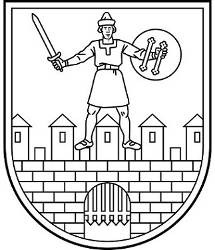 CĒSU NOVADA  PAŠVALDĪBA  Cēsu novada domeReģ. Nr. 90000031048, adrese Bērzaines iela 5, Cēsis, Cēsu novads, LV-4101  tālrunis  64161807, fakss 64161801, e-pasts: iac@dome.cesis.lv  www.cesis.lv